KARTA     ZGŁOSZENIA    DZIECKA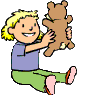 DO PRZEDSZKOLA SAMORZĄDOWEGOW   GRABOWNICY STARZEŃSKIEJ   NA ROK SZK. ………….Kartę Zapisu należy wypełnić drukowanymi literami. I. Imiona i nazwisko dziecka: 	……………….Data i miejsce urodzenia  dziecka  :  ……………………………….. w  ……………………….                              PESEL dziecka :Adres zamieszkania dziecka: 	Adres zameldowania dziecka: 	Telefon do szybkiego  kontaktu z rodzicami: 	Nazwa Szkoły Podstawowej w obwodzie której dziecko mieszka : ………………………………………………………………………………………………………………………...Data przyjęcia do przedszkola: od 	Odległość z domu do przedszkola : …………………………………………….........................................................Z ilu i jakich posiłków dziecko będzie korzystało:(zaznaczyć x wybrane posiłki)            ś -                        ś + o -                                 o + p -                                    ś + o + p -Dziecko może korzystać z jednego , dwóch lub trzech posiłków w zależności od czasu pobytu                                                                    w przedszkolu. Należy wpisać x we właściwym polu – ś : śniadanie, o : obiad, p: podwieczorekII. Wniosek o przyjęcie do przedszkola został złożony do poniżej wskazanych placówek.   Wniosek może być złożony do nie więcej niż trzech wybranych placówek Gminy Brzozów, przy czym w każdym złożonym wniosku jako placówkę pierwszego wyboru należy wpisać placówkę od najbardziej do najmniej preferowanych.III. DANE DOTYCZĄCE RODZICÓW / PRAWNYCH OPIEKUNÓW/ DZIECKA: Inne osoby pełnoletnie upoważnione do odbioru dziecka z przedszkola:..........................................................................................................................................................................    Rodzeństwo dziecka :         ………………………………………………………………….………………......( imię, nazwisko, rok urodzenia)   ………………………………………………………………..................................                                       …………………………………………………………………………………..…IV.  ISTOTNE UWAGI O DZIECKU DLA NAUCZYCIELA:Np. przebyte lub aktualne  choroby, alergie, wady rozwojowe, stała opieka specjalisty lub inne uwagi i sugestie: ……………………………………………………………………………………………………………………………………….V. ZOBOWIĄZUJĘ SIĘ DO :                                                                     regularnego posyłania dziecka na zajęcia w roku szkolnym …………………………………..;zapoznania się ze statutem przedszkola i przestrzegania postanowień w nim zawartych;podawania do wiadomości przedszkola jakichkolwiek zmian w podanych wyżej informacjach;regularnego i terminowego  uiszczania  opłat  za świadczenia udzielane przez przedszkole;przyprowadzania i odbierania dziecka z przedszkola osobiście lub przez znaną nauczycielowi osobę dorosłą ;przyprowadzania do przedszkola tylko zdrowego dziecka;uczestniczenia w zebraniach rodziców.Informacje dotyczące danych osobowych dziecka i jego rodziny Wyrażam zgodę na przechowywanie i przetwarzanie danych osobowych zawartych we wniosku o przyjęcie dziecka do przedszkola w celu przeprowadzenia rekrutacji na nowy rok szkolny  oraz w systemach informatycznych wspomagających proces zarządzania oświatą w Gminie Brzozów. Zgodnie z art. 23 Ustawy z dnia 29 sierpnia 1997 r. o ochronie danych osobowych (Dz.U. z 2014 r. Nr 101, poz. 1182 ze zm.) powyższe informacje są zebrane w celu szybkiego kontaktu w nagłych okolicznościach oraz poznania sytuacji rodzinnej dziecka. Są udostępnione tylko nauczycielom przedszkola, którzy są zobowiązani do zachowania tajemnicy służbowej. Na zebranie powyższych danych o dziecku   i jego rodzinie  wyrażam  dobrowolną zgodę.Data:..................................................Podpisy rodziców/prawnych opiekunów: ………………………………………………………DEKLARACJA RODZICÓW/PRAWNYCH OPIEKUNÓWdotycząca  czasu (dziennej ilości godzin) pobytu dziecka w przedszkoluMoje dziecko będzie przebywać w przedszkolu w godz.  od …………. do  ……….…Opłata za jedną godzinę zajęć ponad  podstawę programową  - 1 zł za każdą godzinęBez opłat – tylko w godzinach realizacji podstawy programowej 7.30-12.30 Wyrażam zgodę na fotografowanie mojego dziecka na terenie przedszkola, na  uroczystościach przedszkolnych,  imprezach   i   wycieczkach oraz publikowanie tych zdjęć  na stronie  internetowej  przedszkola –psgrabownica.brzozow.pl Podpisy rodziców/opiekunów prawnych ………..………………………………………….……………………………..…Lp.Nazwa placówki123Matka/opiekun prawnyOjciec/opiekun prawnyImię i nazwiskoData urodzeniaWykształcenieAdres zamieszkaniaAdres e-mailMiejsce pracy: nazwa,  adresTelefony do pracyGodziny pracyLp.Rodzaj zaświadczeniaRodzaj zaświadczeniaZaznaczyć załącznik „x”Zaznaczyć załącznik „x”Zaznaczyć załącznik „x”KRYTERIA USTAWOWEKRYTERIA USTAWOWEKRYTERIA USTAWOWE„x”L.pkt/wypełnia KomisjaRekrutac.1.Oświadczenie o wielodzietności rodziny dziecka (troje i więcej dzieci)Oświadczenie o wielodzietności rodziny dziecka (troje i więcej dzieci)Oświadczenie o wielodzietności rodziny dziecka (troje i więcej dzieci)2.Orzeczenie o potrzebie kształcenia specjalnego wydane ze względu na niepełnosprawnośćOrzeczenie o potrzebie kształcenia specjalnego wydane ze względu na niepełnosprawnośćdziecka2.Orzeczenie o potrzebie kształcenia specjalnego wydane ze względu na niepełnosprawnośćOrzeczenie o potrzebie kształcenia specjalnego wydane ze względu na niepełnosprawnośćrodzeństwa3.Orzeczenie o niepełnosprawności lub o stopniu niepełnosprawności lub orzeczenie równoważne w rozumieniu przepisów ustawy z dnia 27 sierpnia 1997 r.   o rehabilitacji zawodowej i społecznej oraz zatrudnianiu osób niepełnosprawnych (t.j.Dz.U. z 2011r. Nr 127, poz. 721 z późn.zm.).Orzeczenie o niepełnosprawności lub o stopniu niepełnosprawności lub orzeczenie równoważne w rozumieniu przepisów ustawy z dnia 27 sierpnia 1997 r.   o rehabilitacji zawodowej i społecznej oraz zatrudnianiu osób niepełnosprawnych (t.j.Dz.U. z 2011r. Nr 127, poz. 721 z późn.zm.).dziecka3.Orzeczenie o niepełnosprawności lub o stopniu niepełnosprawności lub orzeczenie równoważne w rozumieniu przepisów ustawy z dnia 27 sierpnia 1997 r.   o rehabilitacji zawodowej i społecznej oraz zatrudnianiu osób niepełnosprawnych (t.j.Dz.U. z 2011r. Nr 127, poz. 721 z późn.zm.).Orzeczenie o niepełnosprawności lub o stopniu niepełnosprawności lub orzeczenie równoważne w rozumieniu przepisów ustawy z dnia 27 sierpnia 1997 r.   o rehabilitacji zawodowej i społecznej oraz zatrudnianiu osób niepełnosprawnych (t.j.Dz.U. z 2011r. Nr 127, poz. 721 z późn.zm.).rodzeństwa3.Orzeczenie o niepełnosprawności lub o stopniu niepełnosprawności lub orzeczenie równoważne w rozumieniu przepisów ustawy z dnia 27 sierpnia 1997 r.   o rehabilitacji zawodowej i społecznej oraz zatrudnianiu osób niepełnosprawnych (t.j.Dz.U. z 2011r. Nr 127, poz. 721 z późn.zm.).Orzeczenie o niepełnosprawności lub o stopniu niepełnosprawności lub orzeczenie równoważne w rozumieniu przepisów ustawy z dnia 27 sierpnia 1997 r.   o rehabilitacji zawodowej i społecznej oraz zatrudnianiu osób niepełnosprawnych (t.j.Dz.U. z 2011r. Nr 127, poz. 721 z późn.zm.).matki3.Orzeczenie o niepełnosprawności lub o stopniu niepełnosprawności lub orzeczenie równoważne w rozumieniu przepisów ustawy z dnia 27 sierpnia 1997 r.   o rehabilitacji zawodowej i społecznej oraz zatrudnianiu osób niepełnosprawnych (t.j.Dz.U. z 2011r. Nr 127, poz. 721 z późn.zm.).Orzeczenie o niepełnosprawności lub o stopniu niepełnosprawności lub orzeczenie równoważne w rozumieniu przepisów ustawy z dnia 27 sierpnia 1997 r.   o rehabilitacji zawodowej i społecznej oraz zatrudnianiu osób niepełnosprawnych (t.j.Dz.U. z 2011r. Nr 127, poz. 721 z późn.zm.).ojca4.Prawomocny wyrok sądu rodzinnego orzekający rozwód lub separację  lub akt zgonu oraz oświadczenie o samotnym wychowywaniu dziecka oraz niewychowywaniu żadnego dziecka wspólnie z jego rodzicem.Prawomocny wyrok sądu rodzinnego orzekający rozwód lub separację  lub akt zgonu oraz oświadczenie o samotnym wychowywaniu dziecka oraz niewychowywaniu żadnego dziecka wspólnie z jego rodzicem.Prawomocny wyrok sądu rodzinnego orzekający rozwód lub separację  lub akt zgonu oraz oświadczenie o samotnym wychowywaniu dziecka oraz niewychowywaniu żadnego dziecka wspólnie z jego rodzicem.5.Dokument poświadczający objęcie dziecka pieczą zastępczą zgodnie z ustawą z dnia 9 czerwca 2011 r. o wspieraniu rodziny i systemie pieczy zastępczej (t.j.Dz.U. z 2013 r. poz.135 ze zm.).Dokument poświadczający objęcie dziecka pieczą zastępczą zgodnie z ustawą z dnia 9 czerwca 2011 r. o wspieraniu rodziny i systemie pieczy zastępczej (t.j.Dz.U. z 2013 r. poz.135 ze zm.).Dokument poświadczający objęcie dziecka pieczą zastępczą zgodnie z ustawą z dnia 9 czerwca 2011 r. o wspieraniu rodziny i systemie pieczy zastępczej (t.j.Dz.U. z 2013 r. poz.135 ze zm.).KRYTERIA OKRESLONE PRZEZ ORGAN PROWADZĄCYKRYTERIA OKRESLONE PRZEZ ORGAN PROWADZĄCYKRYTERIA OKRESLONE PRZEZ ORGAN PROWADZĄCYKRYTERIA OKRESLONE PRZEZ ORGAN PROWADZĄCY„x”L. pkt – Kom.R.6.Zaświadczenie o zatrudnieniu wydane przez pracodawcę/prowadzeniu działalności gospodarczej lub oświadczenie o pobieraniu nauki     w systemie dziennym.Zaświadczenie o zatrudnieniu wydane przez pracodawcę/prowadzeniu działalności gospodarczej lub oświadczenie o pobieraniu nauki     w systemie dziennym.matki6.Zaświadczenie o zatrudnieniu wydane przez pracodawcę/prowadzeniu działalności gospodarczej lub oświadczenie o pobieraniu nauki     w systemie dziennym.Zaświadczenie o zatrudnieniu wydane przez pracodawcę/prowadzeniu działalności gospodarczej lub oświadczenie o pobieraniu nauki     w systemie dziennym.ojca7.Oświadczenie, o kontynuowaniu wychowania przedszkolnego w tym samym przedszkolu przez rodzeństwo dziecka.Oświadczenie, o kontynuowaniu wychowania przedszkolnego w tym samym przedszkolu przez rodzeństwo dziecka.Oświadczenie, o kontynuowaniu wychowania przedszkolnego w tym samym przedszkolu przez rodzeństwo dziecka.8.Rodzeństwo dziecka uczęszcza do tego samego przedszkola lub szkoły w obwodzie której ma siedzibę przedszkoleP.S. /  Kl. I-III SP P.S. /  Kl. I-III SP 8.Rodzeństwo dziecka uczęszcza do tego samego przedszkola lub szkoły w obwodzie której ma siedzibę przedszkoleKl. IV-VISP,II-III GMKl. IV-VISP,II-III GM9.Dochód na osobę w rodzinie nie przekraczający 80% kwoty o której mowa w art.5 ust.1. ustawy o świadczeniach rodzinnych.Dochód na osobę w rodzinie nie przekraczający 80% kwoty o której mowa w art.5 ust.1. ustawy o świadczeniach rodzinnych.Dochód na osobę w rodzinie nie przekraczający 80% kwoty o której mowa w art.5 ust.1. ustawy o świadczeniach rodzinnych.